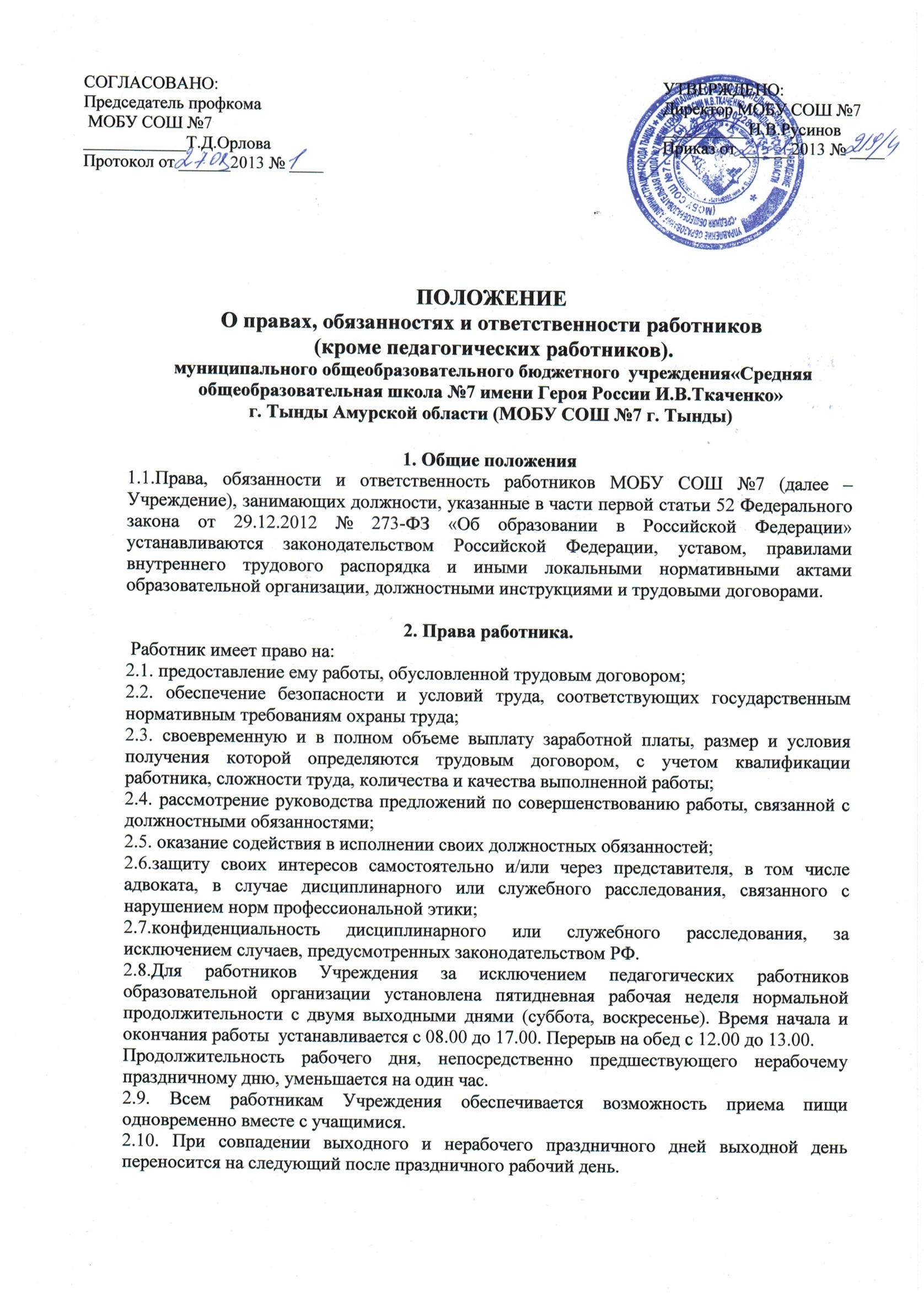 2.11. Работа в выходные и нерабочие праздничные дни запрещается, за исключением случаев, предусмотренных Трудовым кодексом Российской Федерации.2.12. Всем работникам в соответствии с законодательством предоставляется       ежегодный  основной оплачиваемый отпуск продолжительностью 28 календарных       дней независимо от продолжительности рабочей недели. Отпуск предоставляется с сохранением места работы (должности) в соответствии с очередностью (графиком) предоставления (отпусков, утверждаемым Работодателем по согласованию с Профсоюзом (ст.ст. 114, 115, 122, 123, 267 ТК РФ). Расчет средней заработной платы работника за отпуск производится исходя из фактически начисленной ему зарплаты и фактически отработанного им времени за предшествующие 12 календарных месяцев;2.13.Сверх основного отпуска ежегодные дополнительные оплачиваемые отпуска предоставляются:- работникам, занятым на работах с вредными и (или) опасными условиями труда согласно Перечня работ, профессий и должностей с вредными условиями   труда, работа в которых дает право на дополнительный отпуск и сокращенный рабочий день, утверждаемый Работодателем с учетом мнения Профсоюза  (ст.ст. 116, 117 ТК РФ);- работникам с ненормированным рабочим днем  (ст.ст. 116, 119 ТКРФ);- работникам, имеющим двух и более детей в возрасте до 14 лет (и, или детей-инвалидов до 18 лет) и родителям, в одиночку воспитывающим детей в возрасте до 14  лет (и, или детей-инвалидов до 18 лет) (ст.ст. 116, 263 ТКРФ);- работникам, подвергавшимся воздействию радиации (федеральный закон от 15.05.1991г. № 1244-1);- иным категориям работников в соответствии с действующим законодательством;2.14 Работники имеют право на получение дополнительного без сохранения  заработной платы отпуска в случаях, предусмотренных статьей 128 ТК РФ;2.15. Система оплаты труда наряду с оплатой по тарифным ставкам и окладам предусматривает выплаты, устанавливаемые Работодателем с учетом мнения  Профсоюза:- выплаты стимулирующего характера;- выплаты компенсационного характера.Конкретные размеры стимулирующих и компенсационных выплат устанавливаются в Положении об оплате труда работников.2.12. иные права, предусмотренные трудовым законодательством Российской Федерации, трудовым договором.3. Обязанности работника. Работник обязан: 3.1. добросовестно выполнять свои трудовые обязанности, согласно должностной инструкции.                                                        3.2. соблюдать правила внутреннего трудового распорядка, действующие у работодателя, требования по охране труда и обеспечению безопасности труда; 3.3. соблюдать трудовую дисциплину; 3.4. бережно относиться к имуществу работодателя, в том числе находящемуся у работодателя имуществу третьих лиц, если работодатель несет ответственность за сохранность этого имущества, и других работников; 3.5. незамедлительно сообщать работодателю либо непосредственному руководителю о возникновении ситуации, представляющей угрозу жизни и здоровью людей, сохранности имущества работодателя, в том числе находящемуся у работодателя имуществу третьих лиц, если работодатель несет ответственность за сохранность этого имущества, имуществу других работников;3.6. соблюдать противопожарный режим,не допускать действий, приводящих к пожару или чрезвычайной ситуации;3.7.знать свои обязанности при возникновении пожара или чрезвычайной ситуации;3.8.проходить обязательные предварительные (при поступлении на работу) и периодические (в течение трудовой деятельности) медицинские осмотры (обследования), а также проходить внеочередные медицинские осмотры (обследования) по направлению Работодателя в случаях, предусмотренных Трудовым кодексом РФ и иными федеральными законами (ст. 214 ТК РФ).4. Ответственность работника.4.1.За неисполнение или ненадлежащее исполнение устава, правил внутреннего трудового распорядка, должностных обязанностей, распоряжений руководителя образовательной организации работник ОО несет дисциплинарную ответственность в порядке, определенным трудовым законодательством. За грубое нарушение трудовых обязанностей в качестве дисциплинарного наказания может быть применено увольнение.4.2.За нарушение правил пожарной безопасности, охраны труда, санитарно-гигиенических правил организации учебно-воспитательного процесса работник привлекается к административной ответственности в порядке и случаях, предусмотренных административным законодательством.4.3. За виновное причинение образовательной организации или участникам образовательного процесса ущерба в связи с исполнением (неисполнением) своих должностных обязанностей, работник образовательной организации несет материальную ответственность в порядке и пределах, установленных трудовым и/или гражданским законодательством.